Throw like a Girl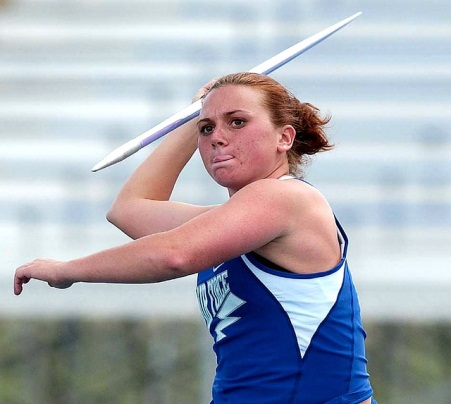 Did you like this video? Why or why not? Do you throw like a girl?Is it an insult to say “you throw like a girl”? Why do you think so?What is your favorite sport that involves throwing?Do guys and girls throw differently? If so, is the reason due to genetics or socialization?Which sports are more interesting with female athletes? Why?Which sports are more interesting with male athletes? Why?Is it harder to be a man or a woman?Is it OK if men and women behave differently? What do you consider to be typical female / male behavior?When is the last time you threw something? What was it?Have you ever thrown a party? Finished? Ask your OWN questions.Always #LikeAGirl (3:18): https://www.youtube.com/watch?v=XjJQBjWYDTs